2019年度部门决算公开文本文安县财政局二〇二〇年十二月目    录第一部分   部门概况一、部门职责二、机构设置第二部分   2019年部门决算情况说明一、收入支出决算总体情况说明二、收入决算情况说明三、支出决算情况说明四、财政拨款收入支出决算总体情况说明五、一般公共预算“三公”经费支出决算情况说明六、预算绩效情况说明七、其他重要事项的说明第三部分  名词解释一、文安县财政局部门职责（一）贯彻执行国家财税发展战略、规划、政策和改革方案并组织实施。分析预测宏观经济形势，贯彻执行宏观经济政策，提出运用财税政策实施宏观调控和综合平衡社会财力的建议。拟订县与乡镇、政府与企业的分配政策，完善鼓励乡村事业振兴和公益事业发展的财税政策。（二）贯彻执行财政、财务、会计管理的法律、行政法规、规章，根据县人民政府委托起草规范性文件草案，制定有关制度并监督实施。（三）负责管理县级各项财政收支。编制年度县级预决算草案并组织执行，汇编全县预决算草案。组织制定经费开支标准、定额，审核批复部门（单位）年度预决算。受县政府委托，向县人民代表大会及其常委会报告财政预算、执行和决算等情况。负责政府投资基金县级财政出资的资产管理。负责县级财政预决算公开。负责实施预算绩效管理考核。（四）负责组织贯彻执行税收政策、税收地方性法规、政府规章及实施细则。提出中央、省、市授权税目税率调整、减免和地方税收政策等重大事项的建议。组织推进税收制度改革。（五）按分工负责政府非税收入管理。负责政府性基金管理，按规定管理行政事业性收费。管理财政票据。贯彻彩票管理政策和有关办法，监管彩票市场，按规定管理彩票公益金。（六）贯彻执行国库管理制度、国库集中收付制度，指导和监督县级国库业务，开展国库现金管理工作。负责编制政府财务报告草案。贯彻执行政府采购制度并监督管理。（七）执行政府债务管理制度和政策，拟订具体办法。负责政府债务限额管理、债券发行和还本付息等工作。（八）牵头编制国有资产管理情况报告。根据县政府授权，集中统一履行县级国有资本出资人职责。拟订行政事业单位国有资产管理制度并组织实施，制定需要全县统一规定的开支标准和支出政策。（九）负责审核并汇总编制全县国有资本经营预决算草案，组织实施国有资本经营预算制度，制定具体办法，收取县属企业国有资本收益。组织实施企业财务制度。（十）负责审核并汇总编制全县社会保险基金预决算草案，会同有关部门拟订有关资金（基金）财务管理制度并组织实施，承担社会保险基金财政监管工作。（十一）负责办理和监督县级财政的经济发展支出、县级政府性投资项目的财政拨款，参与拟订县级建设投资的有关政策，制定基建财务管理制度。负责财政预算评审管理。（十二）负责管理全县会计工作，监督和规范会计行为，组织实施会计制度。（十三）完成县委、县政府交办的其他任务。二、文安县财政局机构设置从决算编报单位构成看，纳入2019 年度本部门决算汇编范围的独立核算单位（以下简称“单位”）共1个，具体情况如下：一、收入支出决算总体情况说明本部门2019年度收支总计（含结转和结余）1831.17万元。与2018年度决算相比，收支增加279.96万元，增长18%，主要原因是小额信贷担保基金和扶贫小额信贷保险金支出，造成与上年度相比，多支出270余万元。二、收入决算情况说明本部门2019年度本年收入合计1798.18万元，其中：财政拨款收入1798.18万元，占100%；事业收入0万元，占0%；经营收入0万元，占0%；其他收入0万元，占0%。如图所示：图1：收入决算结构饼状图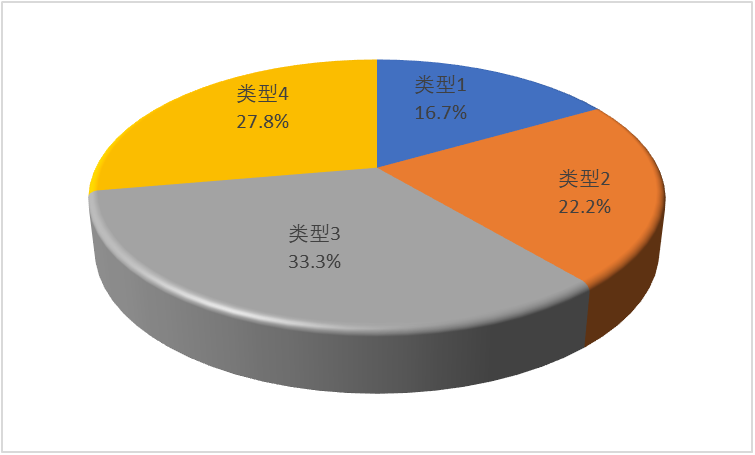 三、支出决算情况说明本部门2019年度本年支出合计1810.58万元，其中：基本支出1316.67万元，占72.7%；项目支出493.91万元，占27.3%；经营支出0万元，占0%。如图所示：图2：支出决算结构饼状图四、财政拨款收入支出决算总体情况说明（一）财政拨款收支与2018 年度决算对比情况本部门2019年度形成的财政拨款收支均为一般公共预算财政拨款，其中本年收入1798.18万元,比2018年度增加282.79万元，增长18.6%，主要是养老保险缴纳基数调整，造成一定程度人员经费刚性支出增加和小额信贷担保基金和扶贫小额信贷保险金支出；本年支出1810.58万元，增加292.35万元，增长19.2%，主要是养老保险缴纳基数调整，造成一定程度人员经费刚性支出增加和小额信贷担保基金和扶贫小额信贷保险金支出。（二）财政拨款收支与年初预算数对比情况本部门2019年度一般公共预算财政拨款收入1798.18万元，完成年初预算的145.5%,比年初预算增加562.32万元，决算数大于预算数主要原因是养老保险缴纳基数调整，造成一定程度人员经费刚性支出增加和小额信贷担保基金和扶贫小额信贷保险金支出；本年支出1810.58万元，完成年初预算的146.5%,比年初预算增加574.72万元，决算数大于预算数主要原因是养老保险缴纳基数调整，造成一定程度人员经费刚性支出增加和小额信贷担保基金和扶贫小额信贷保险金支出。图3：2019年收入支出与年初预算对比图财政拨款支出决算结构情况。2019 年度财政拨款支出1810.58万元，主要用于以下方面一般公共服务（类）支出1434.26万元，占79.2%，；公共安全类（类）支出0万元，占0%；教育（类）支出0万元，占0%；科学技术（类）支出0万元，占0%；社会保障和就业（类）支出 119.41万元，占6.5%；农林水（类）支出256.91万元，占 14.3%；住房保障（类）支出0万元，占 0%.    （四）一般公共预算基本支出决算情况说明2019 年度财政拨款基本支出1316.67万元，其中：人员经费 1217.6万元，主要包括基本工资、津贴补贴、奖金、伙食补助费、绩效工资、机关事业单位基本养老保险缴费、职业年金缴费、职工基本医疗保险缴费、公务员医疗补助缴费、住房公积金、医疗费、其他社会保障缴费、其他工资福利支出、离休费、退休费、抚恤金、生活补助、医疗费补助、奖励金、其他对个人和家庭的补助支出；公用经费99.06万元，主要包括办公费、印刷费、咨询费、手续费、水费、电费、邮电费、取暖费、物业管理费、差旅费、因公出国（境）费用、维修（护）费、租赁费、会议费、培训费、公务接待费、专用材料费、劳务费、委托业务费、工会经费、福利费、公务用车运行维护费、其他交通费用、税金及附加费用、其他商品和服务支出、办公设备购置、专用设备购置、信息网络及软件购置更新、公务用车购置、其他资本性支出。五、一般公共预算“三公” 经费支出决算情况说明本部门2019年度“三公”经费支出共计4.8万元，完成预算的100%,与年初预算相比无增减变化；较2018年度增加0.6万元，增长14.2%，主要是车辆年限较长，需要保养维修。具体情况如下：（一）因公出国（境）费支出0万元。本部门2019年度因公出国（境）团组0个、共0人/参加其他单位组织的因公出国（境）团组0个、共0人/无本单位组织的出国（境）团组。因公出国（境）费支出较预算无增减变化；较上年无增减变化。（二）公务用车购置及运行维护费支出4.8万元。本部门2019年度公务用车购置及运行维护费较预算无增减变化；较上年增加0.6万元，增长14.2%，主要是车辆年限较长，需要保养维修。其中：公务用车购置费：本部门2019年度公务用车购置量0辆，发生“公务用车购置”经费支出0万元，未发生“公务用车购置”经费支出。公务用车购置费支出与年初预算持平，较上年决算持平。公务用车运行维护费：本部门2019年度单位公务用车保有量2辆。公车运行维护费支出4.8万元，较预算无增减变化；较2018年度决算增加0.6万元，增长14.2%，主要是车辆年限较长，需要保养维修。（三）公务接待费支出0万元。本部门2019年度公务接待共0批次、0人次。公务接待费支出较预算无增减变化；较上年度无增减变化。六、预算绩效情况说明1. 预算绩效管理工作开展情况。根据预算绩效管理要求，本部门组织对2019年度一般公共预算项目支出全面开展绩效自评，其中，一级项目9个，共涉及资金372万元，占一般公共预算项目支出总额的20.5%。组织对“农村会计培训经费”“预算投资评审经费”等9个项目开展了部门评价，涉及一般公共预算支出372万元，政府性基金预算支出0万元。2. 部门决算中项目绩效自评结果。本部门在今年部门决算公开中反映 农村会计培训项目及 预算投资评审经费项目等9个项目绩效自评结果。（一）（省级）农村会计培训项目：1、专项资金：财政预算专项资金5万元，实际支付1.29万元，2、预期绩效目标：根据财政局职责，2019年对全县会计人员进行培训，加强会计人员培训，提高会计人员素质。3、实际完成情况：对全县行政事业单位会计人员进行了会计知识的培训工作，提高了会计人员基本知识，加强了会计人员素质，合格率高。4、存在问题及评价：对项目全程跟踪监督，及时掌握项目进度，增加项目资金使用透明度。（二）文安县投资评审专项经费1、专项资金：财政预算专项资金20万元，实际支付20万元，2、预期绩效目标：通过预算评审提高财政资金的节约率，有效监督工程造价。3、实际完成情况：完成各预算单位报送的预算评审工作，按照评审相关规定，对各预算单位报送的预算评审节约财政资金5%以上。。4、存在问题及评价：预算安排与实际项目工作进度相结合，在合理合法的情况下，按需分配资金。（三）综合治税网络平台建设经费1、专项资金：财政预算专项资金18万元，实际支付18万元，2、预期绩效目标：通过综合治税网络平台监督，增加税收工作透明度，使企业税收应收尽收。3、实际完成情况：完成全年税收收入任务。4、存在问题及评价：多部门全方面合作，提高税收效率。（四）信息一体化建设专项经费1、专项资金：财政预算专项资金80万元，实际支付71.4万元，2、预期绩效目标：通过财政信息化建设，服务预算单位财务运行，3、实际完成情况：财政信息化建设利用率高，保障财政资金安全，财政信息化建设，保障预算单位资金拨付使用。     4、存在问题及评价：坚守了“坚持节约、反对浪费”的原则，按照资金用途，按照预算支出进度，及时拨付款项。（五）文安县财政局2019年省级农村综合改革资金1、专项资金：财政预算专项资金1.3万元，实际支付1.3万元，2、预期绩效目标：根据河北省财政局《关于下达一事一议专项资金》等有关文件要求，为深入贯彻落实党中央、国务院关于推进农村综合改革的重大决策部署，围绕乡村振兴战略实施，加快推进全省农村综合改革工作。3、实际完成情况：为相关单位配备办公设备，提高办事效率。4、存在问题及评价：为一事一议办公软件顺利安装，提高了办事效率及服务水平。（六）文安县财政局2019年农村综合改革资金1、专项资金：财政预算专项资金0.6万元，实际支付0.6万元。2、预期绩效目标：为提高办公效率，改善工作环境，为一事一议工作更加高效。3、实际完成情况：为相关单位配备办公设备，提高办事效率。4、存在问题及评价：为一事一议办公软件顺利安装，提高了办事效率及服务水平。（七）扶贫小额信贷保险基金1、专项资金：财政预算专项资金53.65万元，实际支付53.65万元。2、预期绩效目标：为迅速贯彻落实省委关于脱贫防贫“千企进村”会议精神，扶持小微企业。3、实际完成情况：扶持小微乡镇企业，产业扶贫，有针对性补贴小微企业快速发展。4、存在问题及评价：有效的减少小微企业运营成本。（八）小额信贷担保基金1、专项资金：财政预算专项资金200万元，实际支付200万元。2、预期绩效目标：为迅速贯彻落实省委关于脱贫防贫“千企进村”会议精神，扶持小微企业。3、实际完成情况：扶持小微乡镇企业，产业扶贫，有针对性补贴小微企业快速发展。4、存在问题及评价：有效的减少小微企业运营成本。（九）产业扶贫主体审计工作经费1、专项资金：财政预算专项资金6万元，实际支付6万元。2、预期绩效目标：为迅速贯彻落实省委关于脱贫防贫“千企进村”会议精神，扶持小微企业，加强财政监督，保障扶贫资金安全。3、实际完成情况：扶持小微乡镇企业，产业扶贫，有针对性补贴小微企业快速发展。4、存在问题及评价：有效的减少小微企业运营成本，加强财政监督。财政评价项目绩效评价结果：绩效评价优良。七、其他重要事项的说明（一）机关运行经费情况本部门2019年度机关运行经费支出1191.94万元，比2018年度增加136.99万元，增长12.9%。主要原因是养老保险缴纳基数调整，造成一定程度人员经费刚性支出增加。（二）政府采购情况本部门2019年度政府采购支出总额0万元，从采购类型来看，政府采购货物支出0 万元、政府采购工程支出0万元、政府采购服务支出 0万元。授予中小企业合同金0万元，占政府采购支出总额的0%，其中授予小微企业合同金额0万元，占政府采购支出总额的 0%（三）国有资产占用情况截至2019年12月31日，本部门共有车辆2辆，比上年无增减变化。其中，副部（省）级及以上领导用车0辆，主要领导干部用车0辆，机要通信用车0辆，应急保障用车2辆，执法执勤用车0辆，特种专业技术用车0辆，离退休干部用车0辆，其他用车0辆；单位价值50万元以上通用设备0台（套），比上年无增减变化 ，单位价值100万元以上专用设备0台（套）比上年无增减变化。（四）其他需要说明的情况1. 本部门2019年度政府性基金预算财政拨款收入支出决算表和国有资本经营预算财政拨款支出决算表无收支及结转结余情况，故政府性基金预算财政拨款收入支出决算表和国有资本经营预算财政拨款支出决算表以空表列示。2. 由于决算公开表格中金额数值应当保留两位小数，公开数据为四舍五入计算结果，个别数据合计项与分项之和存在小数点后差额，特此说明。（一）财政拨款收入：本年度从本级财政部门取得的财政拨款，包括一般公共预算财政拨款和政府性基金预算财政拨款。（二）事业收入：指事业单位开展专业业务活动及辅助活动所取得的收入。（三）其他收入：指除上述“财政拨款收入”“事业收入”“经营收入”等以外的收入。（四）用事业基金弥补收支差额：指事业单位在用当年的“财政拨款收入”“财政拨款结转和结余资金”“事业收入”“经营收入”“其他收入”不足以安排当年支出的情况下，使用以前年度积累的事业基金（事业单位当年收支相抵后按国家规定提取、用于弥补以后年度收支差额的基金）弥补本年度收支缺口的资金。（五）年初结转和结余：指以前年度尚未完成、结转到本年仍按原规定用途继续使用的资金，或项目已完成等产生的结余资金。（六）结余分配：指事业单位按照事业单位会计制度的规定从非财政补助结余中分配的事业基金和职工福利基金等。（七）年末结转和结余：指单位按有关规定结转到下年或以后年度继续使用的资金，或项目已完成等产生的结余资金。（八）基本支出：填列单位为保障机构正常运转、完成日常工作任务而发生的各项支出。（九）项目支出：填列单位为完成特定的行政工作任务或事业发展目标，在基本支出之外发生的各项支出（十）基本建设支出：填列由本级发展与改革部门集中安排的用于购置固定资产、战略性和应急性储备、土地和无形资产，以及购建基础设施、大型修缮所发生的一般公共预算财政拨款支出，不包括政府性基金、财政专户管理资金以及各类拼盘自筹资金等。（十一）其他资本性支出：填列由各级非发展与改革部门集中安排的用于购置固定资产、战备性和应急性储备、土地和无形资产，以及购建基础设施、大型修缮和财政支持企业更新改造所发生的支出。（十二）“三公”经费：指部门用财政拨款安排的因公出国（境）费、公务用车购置及运行费和公务接待费。其中，因公出国（境）费反映单位公务出国（境）的国际旅费、国外城市间交通费、住宿费、伙食费、培训费、公杂费等支出；公务用车购置及运行费反映单位公务用车购置支出（含车辆购置税、牌照费）及按规定保留的公务用车燃料费、维修费、过桥过路费、保险费、安全奖励费用等支出；公务接待费反映单位按规定开支的各类公务接待（含外宾接待）支出。（十三）其他交通费用：填列单位除公务用车运行维护费以外的其他交通费用。如公务交通补贴、租车费用、出租车费用，飞机、船舶等燃料费、维修费、保险费等。（十四）公务用车购置：填列单位公务用车车辆购置支出（含车辆购置税、牌照费）。（十五）其他交通工具购置：填列单位除公务用车外的其他各类交通工具（如船舶、飞机等）购置支出（含车辆购置税、牌照费）。（十六）机关运行经费：指为保障行政单位（包括参照公务员法管理的事业单位）运行用于购买货物和服务的各项资金，包括办公及印刷费、邮电费、差旅费、会议费、福利费、日常维修费、专用材料以及一般设备购置费、办公用房水电费、办公用房取暖费、办公用房物业管理费、公务用车运行维护费以及其他费用。（十七）经费形式:按照经费来源，可分为财政拨款、财政性资金基本保证、财政性资金定额或定项补助、财政性资金零补助四类。一、2019年度文安县财政局部门决算报表（另附表）（一）收入支出决算总表（二）收入决算表（三）支出决算表（四）财政拨款收入支出决算总表（五）一般公共预算财政拨款支出决算表（六）一般公共预算财政拨款基本支出决算表（七）一般公共预算财政拨款“三公”经费支出决算表（八）政府性基金预算财政拨款收入支出决算表（九）国有资本经营预算财政拨款支出决算表序号单位名称单位基本性质经费形式1文安县财政局(本级)行政     财政拨款